ZONE Tool: Heart Disease ManagementAlso available in other languages.This material was prepared by Quality Insights, the Medicare Quality Innovation Network-Quality Improvement Organization supporting the Home Health Quality Improvement National Campaign, under contract with the Centers for Medicare & Medicaid Services (CMS), an agency of the U.S. Department of Health and Human Services. The views presented do not necessarily reflect CMS policy. Publication number 11SOW-WV-HH-MMD-041319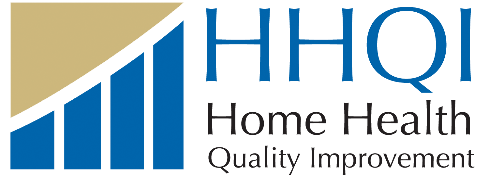 GREEN ZONEALL CLEAR (GOAL)Breathing is easyNo swelling of feet, ankles or legsWeight is stableYour goal weight: _______ poundsNo chest painAble to do usual activitiesDoing Great!Your symptoms are under controlActions:Take medicines as orderedWeigh yourself every day Maintain healthy weightEat foods lower in salt Stop smokingLimit alcoholKeep all doctor appointmentsYELLOW ZONEWARNINGIf you have any of the following:Chest pain or discomfort Pain or discomfort in arms or shouldersShort of breath or coughing with activityExtra pillows to sleep2-3 pound weight gain in one day or 5 pounds in a weekOther Swelling of feet, ankles, or legsMore tired  Act Today!Take ______ nitro tablets with chest pain, if orderedYou may need your medicines changedActions:Call your home health nurse:             (agency’s phone number)Or call your doctor:   (doctor’s phone number)RED ZONEEMERGENCYChest pain or tightness that does not go awayPain or discomfort in jaw, neck, or backSweating or nauseaPain continues or comes back after taking nitro tablets   dose = Trouble breathing at restMust sit up to breatheMore than 5 pound weight gain in a weekSwelling of hands or face or neckWeak, lightheaded, or faintWomen: stomach and/or upper back painAct NOW!You need to be seen by a doctor right away!Actions:Call your doctor:(doctor’s phone number)Or call 911 or go to the Emergency Department.